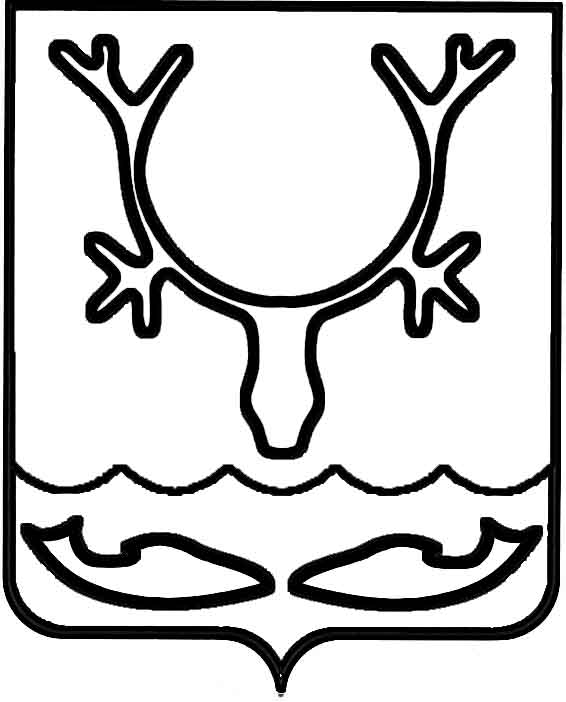 Администрация муниципального образования
"Городской округ "Город Нарьян-Мар"ПОСТАНОВЛЕНИЕОб утверждении Положения о проведении Дня молодежного самоуправления                        в муниципальном образовании "Городской округ "Город Нарьян-Мар" в первом полугодии 2024 годаВ целях реализации муниципальной программы муниципального образования "Городской округ "Город Нарьян-Мар" "Повышение эффективности реализации молодежной политики в муниципальном образовании "Городской округ "Город Нарьян-Мар", утвержденной постановлением Администрации МО "Городской округ "Город Нарьян-Мар" от 29.08.2018 № 577, Администрация муниципального образования "Городской округ "Город Нарьян-Мар"П О С Т А Н О В Л Я Е Т:1.	Утвердить Положение о проведении Дня молодежного самоуправления                 в муниципальном образовании "Городской округ "Город Нарьян-Мар" в первом полугодии 2024 года (Приложение).2.	Контроль за исполнением настоящего постановления возложить 
на руководителя аппарата – управляющего делами Администрации МО "Городской округ "Город Нарьян-Мар".3.	Настоящее постановление вступает в силу после его официального опубликования. ПриложениеУТВЕРЖДЕНОпостановлением Администрации муниципального образования"Городской округ "Город Нарьян-Мар"от 07.03.2024 № 415Положение о проведении Дня молодежного самоуправленияв муниципальном образовании "Городской округ"Город Нарьян-Мар" в первом полугодии 2024 года1. Общие положения1.1.	Положение о проведении Дня молодежного самоуправления 
в муниципальном образовании "Городской округ "Город Нарьян-Мар" в первом полугодии 2024 года (далее – Положение) разработано в целях реализации муниципальной программы муниципального образования "Городской округ "Город Нарьян-Мар" "Повышение эффективности реализации молодежной политики 
в муниципальном образовании "Городской округ "Город Нарьян-Мар", утвержденной постановлением Администрации МО "Городской округ "Город Нарьян-Мар" 
от 29.08.2018 № 577, (далее – муниципальная программа) в соответствии 
с Федеральным законом от 02.11.2023 № 517-ФЗ "О внесении изменений 
в Федеральный закон "Об общих принципах организации местного самоуправления 
в Российской Федерации", расширяющим полномочия органов местного самоуправления по решению вопросов в сфере молодежной политики и напрямую отвечающим основным целям и задачам, закрепленным в Федеральном законе 
от 30.12.2020 № 489-ФЗ "О молодежной политике в Российской Федерации" (далее – Закон). Согласно Закону, молодежь должна принимать непосредственное участие 
в реализации молодежной политики, причем органы государственной власти 
и местного самоуправления обязаны обеспечить такую возможность. Принимая во внимание значимость расширения полномочий в сфере молодежной политики, в 2024 году планируется внести изменения в муниципальную программу, дополнив ее актуальными мероприятиями и исключив из нее менее эффективные. 1.2.	Учредителем мероприятия "День молодежного самоуправления                         в муниципальном образовании "Городской округ "Город Нарьян-Мар" (далее – Мероприятие) является Администрация муниципального образования "Городской округ "Город Нарьян-Мар" (далее – Администрация города).1.3.	Основные понятия, используемые в настоящем Положении:Организатор проведения Мероприятия – Администрация города в лице управления организационно-информационного обеспечения;Экспертная группа – сотрудники структурных подразделений Администрации города, принимающие участие в Мероприятии;Участники Мероприятия – представители от учебных заведений, расположенных на территории муниципального образования "Городской округ "Город Нарьян-Мар", в возрасте от 15 лет до 25 лет (включительно).2. Цель и задачи Мероприятия2.1.	Основная цель мероприятия в текущем году – непосредственное вовлечение молодежи города Нарьян-Мара в процесс формирования программных мероприятий на ближайшие три календарных года. 2.2.	Для достижения поставленной цели определяются следующие задачи:2.2.1.	Знакомство с основными направлениями в работе органов местного самоуправления в сфере молодежной политики;2.2.2. Подготовка проектов программных мероприятий; 2.2.3. Защита подготовленных проектов программных мероприятий.  3. Порядок организации и проведения Мероприятия3.1.	Заявки подаются лично в Администрацию города по адресу: г. Нарьян-Мар, ул. Ленина, д. 12, каб. 5, в срок с 8 до 19 апреля 2024 года (включительно) 
по форме согласно приложению 1 к Положению. Заявки принимаются ежедневно 
с понедельника по четверг с 09.00 до 12.00 и с 14.00 до 17.00, в пятницу с 09.00 до 12.00. Заявки регистрируются согласно инструкции по делопроизводству в Администрации муниципального образования "Городской округ "Город Нарьян-Мар", утвержденной распоряжением Администрации города от 29.04.2019 № 294-р. 3.2.	Подготовка и проведение Мероприятия осуществляются организатором проведения Мероприятия.3.3.	Организатор проведения мероприятия:-	проводит предварительное изучение документов, представленных участниками Мероприятия, на соответствие Положению;-	готовит материалы, необходимые для организации и проведения Мероприятия;-	организует подготовку и проведение Мероприятия.4. Работа экспертной группы4.1.	Состав экспертной группы утверждается распоряжением Администрации муниципального образования "Городской округ "Город Нарьян-Мар".4.2.	Члены экспертной группы рассматривают и оценивают поданные заявки 
на отборочном этапе, оценивают итоговые проекты, участвуют в церемонии награждения.4.3.	Критерии оценки заявок:- актуальность предложения (от 1 до 3 баллов);- культура поведения во время отборочного этапа (от 1 до 3 баллов);- участие в научной, культурной, волонтерской, спортивной жизни города, округа (от 1 до 3 мероприятий – 1 балл, от 4 до 5 мероприятий – 3 балла, 
более 5 мероприятий – 5 баллов);- участие в мероприятиях федерального уровня (от 1 до 3 мероприятий – 1 балл, от 4 до 5 мероприятий – 3 балла, более 5 мероприятий – 5 баллов). Участники, набравшие 4 балла и меньше, не допускаются к дальнейшей работе над проектами. 4.4. Критерии оценки проектов:- подробность описания плана реализации мероприятия (от 3 до 5 баллов);- реалистичность бюджета мероприятия (от 3 до 5 баллов);- качество презентации проекта (от 3 до 5 баллов);- культура поведения во время защиты проекта (от 1 до 3 баллов).4.5.	Экспертная группа принимает решение о дальнейшем допуске участников к работе над проектами и присвоении призовых мест, по итогам защиты проектов 
в соответствии с набранными баллами в оценочных листах. При равенстве баллов, 
а также при возникновении спорных вопросов голос председателя экспертной группы является решающим.5. Порядок проведения Мероприятия5.1.	Этапы проведения Мероприятия:1 этап – прием заявок с 8 апреля по 19 апреля 2024 года;2 этап – рассмотрение представленных заявок до 24 апреля 2024 года;3 этап – отборочный этап для определения дальнейших участников 26 апреля 2024 года;4 этап – работа над проектами с 27 апреля по 17 мая 2024 года;5 этап – защита проектов 20 мая 2024 года;6 этап – подведение итогов членами экспертной группы 21 мая 2024 года;7 этап – торжественная церемония награждения участников мероприятия 22 мая 2024 года. 5.2.	Для участия в Мероприятии необходимо представить в Администрацию города следующие документы:-	заявку на участие (Приложение 1);-	согласие на обработку персональных данных (Приложение 2);-	предложения в муниципальную программу "Повышение эффективности реализации молодежной политики в муниципальном образовании "Городской округ "Город Нарьян-Мар", которые участник в дальнейшем будет прорабатывать в рамках участия в мероприятии "День молодежного самоуправления" (Приложение 3).5.3.	Лица, представившие неполный пакет документов, предусмотренный пунктом 5.2 настоящего Положения, либо указавшие недостоверную информацию, 
а также нарушившие сроки подачи пакета документов, установленные настоящим Положением, к участию в Мероприятии не допускаются.5.4.	Администрация города вправе проверить подлинность информации, содержащейся в пакете документов, представленном участником Мероприятия.5.5.	По итогам проверки представленных заявок проводится отборочный этап 
в сроки, установленные пунктом 5.1 настоящего Положения. Участники, прошедшие отборочный этап, допускаются к работе над проектами. 5.6.	Работа с каждым участником проводится индивидуально в соответствии 
со сроками, утвержденными пунктом 5.1 настоящего Положения.5.7. Основные показатели, обязательные к отражению в проекте, приведены 
в Приложение 4 к настоящему Положению. Приложение 1к Положению о проведенииДня молодежного самоуправленияв муниципальном образовании"Городской округ "Город Нарьян-Мар"в первом полугодии 2024 годаЗАЯВКАна участие в Дне молодежного самоуправления в муниципальном образовании "Городской округ "Город Нарьян-Мар" в первом полугодии 2024 годаЛичная подпись: _________________________   Дата "___"____________ 2024 г. Приложение 2к Положению о проведенииДня молодежного самоуправленияв муниципальном образовании"Городской округ "Город Нарьян-Мар"  в первом полугодии 2024 годаСОГЛАСИЕна обработку персональных данных        Я, ___________________________________________________________________,(фамилия, имя, отчество субъекта персональных данных)в соответствии с п. 4 ст. 9 Федерального закона от 27.07.2006 № 152-ФЗ 
"О персональных данных", зарегистрирован по адресу: ________________________________________________________________________, документ, удостоверяющий личность: _______________________________________ _________________________________________________________________________ ________________________________________________________________________,                     (наименование документа, №, сведения о дате выдачи документа и выдавшем его органе)даю согласие Администрации муниципального образования "Городской округ
"Город Нарьян-Мар", юридический адрес: 166000, г. Нарьян-Мар, ул. Ленина, 12,
на обработку моих персональных данных: фамилии, имени, отчества; года, месяца 
и даты рождения; данные документа, удостоверяющего личность; адреса; места учебы; информации об общественной деятельности, в том числе о членстве в общественных объединениях; информации о личностных качествах; контактного телефона; адреса электронной почты, а именно на: сбор, запись, обработку (в том числе автоматизированную), систематизацию, накопление, хранение, уточнение, извлечение, использование, опубликование, обезличивание, блокирование, удаление 
в документальной, электронной, устной форме.Настоящее согласие действует со дня его подписания до дня отзыва 
в письменной форме.    "___"______________ 2024 г.    Субъект персональных данных:    _________________  /  ______________________________                                             (подпись)                                                   (Ф.И.О.)Приложение 3к Положению о проведенииДня молодежного самоуправленияв муниципальном образовании  в первом полугодии 2024 годаПредложения в муниципальную программу "Повышение эффективности реализации молодежной политики в муниципальном образовании 
"Городской округ "Город Нарьян-Мар"Приложение 4к Положению о проведенииДня молодежного самоуправленияв муниципальном образовании  в первом полугодии 2024 годаОсновные показатели проекта07.03.2024№415И.о. главы города Нарьян-Мара Д.В. АнохинФ.И.О.Дата рожденияМесто учебы (работы) Информация об участии 
в научной, культурной, волонтерской, спортивной жизни города, округа 
в 2022 и 2023 годахИнформация об участии 
в мероприятиях федерального уровня в 2022 и 2023 годах (форумы, конкурсы, фестивали, конференции, круглые столы, семинары, вебинары)Обоснование участия 
в мероприятии "День молодежного самоуправления" Контактный телефонАдрес электронной почтыНаименование мероприятия Актуальность мероприятия (не более пяти предложений) Аудитория, на которую направлено данное мероприятие Цель мероприятия Примеры проведения аналогичных мероприятий 
на территории Российской Федерации (при наличии)Наименование мероприятия План реализации мероприятияОсновная цель мероприятияЗадачи для достижения цели Сроки реализации мероприятия Объемы финансирования мероприятия с указанием структуры расходов Ожидаемые результаты по итогам реализации мероприятия 